נוסחאותערכים עצמיים במטריצה  הם	כאשרת  כאשר  התבכמו כן מתקיים:  פתרון המערכת  הוא   (כאשר )הקשר בין ערך עצמי מרוכב לתדר וזמן מחזור:נוסחת אוילר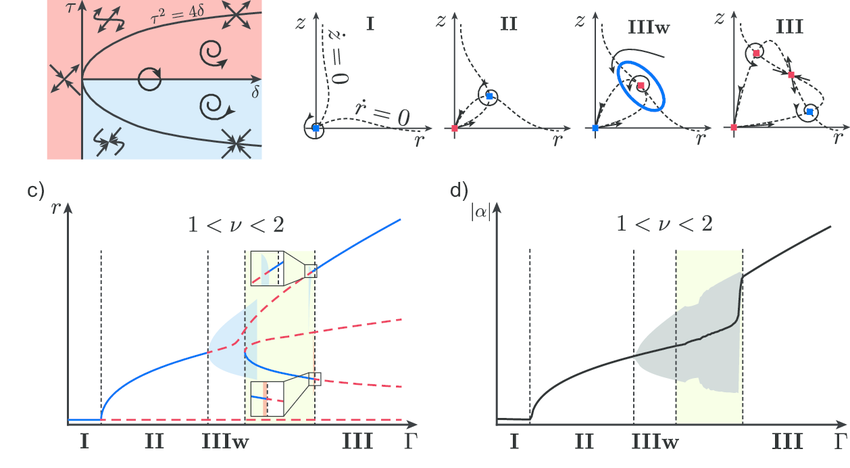 היעקוביאן של המערכת        הוא		פתרון המערכת הלינארית:הואפתרון אינטגרל של פונקציה מעריכית (אקספוננט): מבחן t לשתי קבוצות:   
         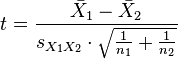 כאשר שונות המדגם מוגדרת: 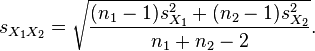 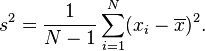 מרחק אוקלידי בין נקודות x, y עבור n מימדים: 